Smart  mathematicianDay: December 16Time: 12.00Location: №8 hostelOrganizers: Rzaeva G. Sarsekeeva ASDecember 16, 2014 at 11:00 am Department of fundamental mathematics math quiz held "Tapқyr mathematician" dorm №8.Organizers: Rzaeva GK, Sarsekeeva AS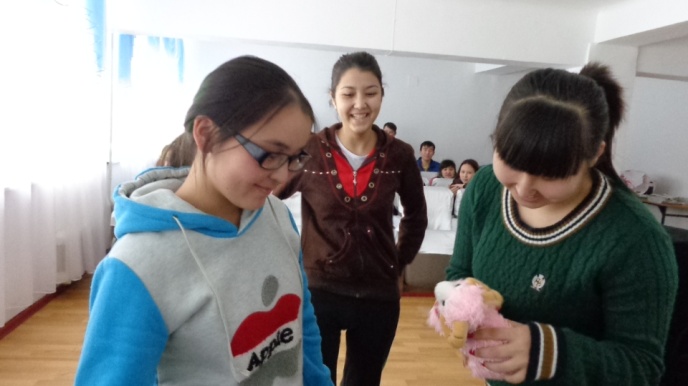 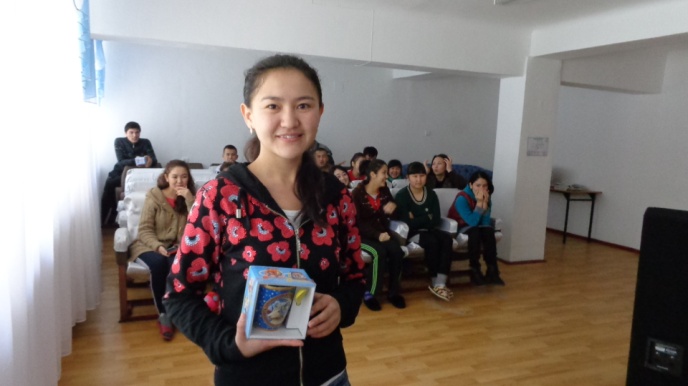 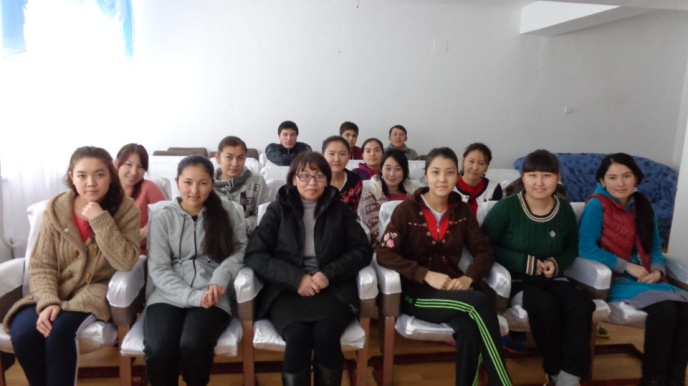 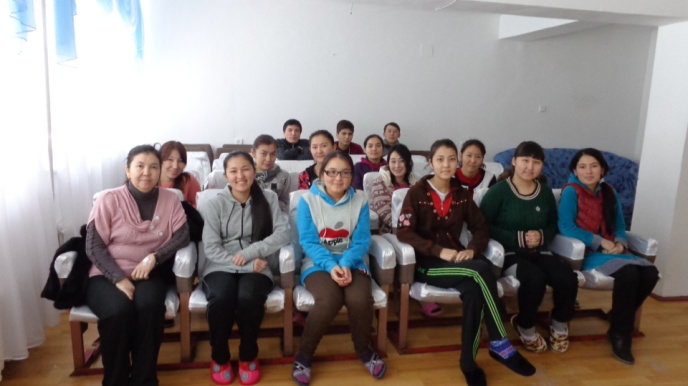 